О снятии запрета на разведение костров, поджигания сухой травы, мусора на территории Прочноокопского сельского поселения Новокубанского районаВ связи с стабилизацией погодных условий и понижением класса пожарной опасности, руководствуясь постановлением администрации муниципального образования Новокубанский район от 20 октября 2022 года    № 1270 «Об отмене особого противопожарного режима на территории муниципального образования Новокубанский район», в соответствии с Федеральным законом от  21 декабря 1994 года №69-ФЗ «О пожарной безопасности» п о с т а н о в л я ю:1. Признать утратившим силу постановление администрации Прочноокопского сельского поселения Новокубанского района от 26 августа 2022 года № 54 «О запрете разведения костров, поджигания сухой травы, мусора  на территории Прочноокопского сельского поселения Новокубанского района».2. Разместить настоящее постановление  на официальном  сайте администрации Прочноокопского сельского поселения Новокубанского района в информационно-телекоммуникационной сети «Интернет».	3. Контроль за выполнением настоящего постановления оставляю за  собой.4. Постановление вступает в силу со дня его подписания.Глава Прочноокопского сельского                                                                        поселения Новокубанского района			                                Р.Ю. Лысенко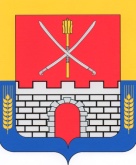 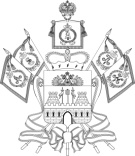 АДМИНИСТРАЦИЯАДМИНИСТРАЦИЯПРОЧНООКОПСКОГО  СЕЛЬСКОГО  ПОСЕЛЕНИЯНОВОКУБАНСКОГО  РАЙОНА ПОСТАНОВЛЕНИЕПРОЧНООКОПСКОГО  СЕЛЬСКОГО  ПОСЕЛЕНИЯНОВОКУБАНСКОГО  РАЙОНА ПОСТАНОВЛЕНИЕот  20.10.2022         № 66ст. Прочноокопскаяст. Прочноокопская